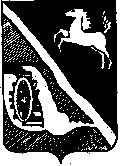 Дума Шегарского района Томской областиРАСПОРЯЖЕНИЕс. Мельниково «25» декабря  2020г.                                                                                № 29Председатель Думы Шегарского района                                   Л.И. НистерюкИсп. А.С.Шиянова,8(38247)2-10-40. Приложениек распоряжению Думы Шегарского района от 25.12.2020№ 29ПЛАН проведения экспертизы на коррупциогенность нормативных правовых актов Думы Шегарского района  и их проектов в 2021 годуОб утверждении плана проведения экспертизы на коррупциогенность нормативных правовых актов Думы Шегарского района и их проектов в 2021 годуОб утверждении плана проведения экспертизы на коррупциогенность нормативных правовых актов Думы Шегарского района и их проектов в 2021 году           С целью обеспечения, проведения экспертизы  нормативных  правовых актов Думы Шегарского района и их проектов на коррупциогенность,                                                    ОБЯЗЫВАЮ:          1. Утвердить план проведения экспертизы на коррупциогенность нормативных правовых актов Думы Шегарского района и их проектов в 2021 году согласно приложению 1.          2. Контроль  исполнения данного распоряжения оставляю за собой.           С целью обеспечения, проведения экспертизы  нормативных  правовых актов Думы Шегарского района и их проектов на коррупциогенность,                                                    ОБЯЗЫВАЮ:          1. Утвердить план проведения экспертизы на коррупциогенность нормативных правовых актов Думы Шегарского района и их проектов в 2021 году согласно приложению 1.          2. Контроль  исполнения данного распоряжения оставляю за собой.№п/пНаименованиеСрок проведения экспертизыО внесении изменений в решение Думы Шегарского района от 15.12.2020 г. № 22  «О    районном   бюджете муниципального образования «Шегарский район» на 2021 год и плановый период 2022 и 2023 годов»ЯнварьО внесении дополнения в Устав муниципального образования «Шегарский район»Январь Об утверждении Положения о Доске Почета муниципального образования «Шегарский район»ФевральО внесении изменений в решение Думы Шегарского района от 15.12.2020г. № 22  «О    районном   бюджете муниципального образования «Шегарский район» на 2021 год и плановый период 2022 и 2023 годов»МартО внесении изменений и дополнений в Устав муниципального образования «Шегарский район»АпрельУтверждение отчета об исполнении бюджета муниципального образования «Шегарский район» за 2020 год.МайО согласовании замещения дотации (части дотации) на выравнивание бюджетной обеспеченности муниципального образования «Шегарский район» дополнительными нормативами отчислений в бюджет муниципального района от налога на доходы физических лиц на 2024 год.Май О внесении изменений в решение Думы Шегарского района от 15.12.2020 г. № 22  «О    районном   бюджете муниципального образования «Шегарский район» на 2021 год и плановый период 2022 и 2023 годов»ИюньО внесении изменений и дополнений в Устав муниципального образования «Шегарский район»Июль О внесении изменений в решение Думы Шегарского района от 15.12.2020 г. № 22  «О    районном   бюджете муниципального образования «Шегарский район» на 2021 год и плановый период 2022 и 2023 годов»СентябрьОб утверждении Положения об оказании помощи в ремонте жилых помещений ветеранам трудаОктябрьО внесении изменений и дополнений в Устав муниципального образования «Шегарский район»ОктябрьО бюджете муниципального образования «Шегарский район» на 2022 год и плановый период 2023 и 2024 годовНоябрьОб утверждении бюджета муниципального образования «Шегарский район» на  2022 год и плановый период 2023 и 2024 годов ДекабрьО внесении изменений в решение Думы Шегарского района от 15.12.2020 г. № 22  «О    районном   бюджете муниципального образования «Шегарский район» на 2021 год и плановый период 2022 и 2023 годовДекабрь